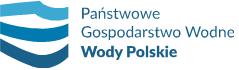 			(miejscowość, data)(pieczęć wykonawcy)Państwowe Gospodarstwo Wodne Wody Polskieul. Żelazna 59A, 00-848 WarszawaW imieniu Zamawiającego postępowanie prowadziPGW WP RZGW w Krakowie ul. Marszałka J. Piłsudskiego 22, 31-109 KrakówFORMULARZ  OFERTYw związku z prowadzonym postępowaniem na wykonanie zadania pt.:
„Dostawa apteczek pierwszej pomocy i wkładów do apteczek dla Państwowego Gospodarstwa Wodnego Wody Polskie Regionalnego Zarządu Gospodarki Wodnej  
w Krakowie”.Nazwa.....................................................................................................................................Siedziba..................................................................................................................................Nr telefonu/faksu...................................................................................................................Nr NIP.....................................................................................................................................Nr REGON...............................................................................................................................KRS/CEIDG..............................................................................................................................e-mail:.....................................................................................................................................              Nr rachunku bankowego:.......................................................................................................Osobą upoważnioną do kontaktów z Zamawiającym jest: ………………………………………………… W odpowiedzi na zapytanie ofertowe o numerze: …………………………….. dotyczące postępowania pn. „Dostawa apteczek pierwszej pomocy i wkładów do apteczek dla Państwowego Gospodarstwa Wodnego Wody Polskie Regionalnego Zarządu Gospodarki Wodnej w Krakowie” oferujemy wykonanie przedmiotu zamówienia za kwotę:Netto: ……………………….. zł, (słownie:………………………………………….)Podatek VAT: ……………… zł, (VAT: …… %)Brutto: ……………………… zł, (słownie: …………………………………………)Informuję, że wybór oferty nie będzie/będzie* prowadzić do powstania obowiązku podatkowego u Zamawiającego (zgodnie z przepisami ustawy z dnia 11 marca 2004 r. o podatku od towarów i usług (Dz. U. z 2016 r. poz. 710, ze zm.).jednocześnie wskazujemy nazwy (rodzaj) towaru lub usługi, których dostawa lub świadczenie będzie prowadzić do jego powstania: …………………………………………, wraz 
z określeniem ich wartości bez kwoty podatku………………………………………………Cena wskazana w pkt. 1 zawiera wszystkie koszty, jakie ponosi Zamawiający na rzecz Wykonawcy w związku z realizacją zamówienia w przypadku wyboru naszej oferty. W przypadku uznania mojej oferty za najkorzystniejszą zobowiązuję się do wykonania przedmiotu zamówienia na warunkach określonych w Zapytaniu ofertowym i Opisie przedmiotu zamówienia.Oświadczam/oświadczamy, że:zapoznałem/zapoznaliśmy się z Zapytaniem ofertowym i nie wnosimy do niego zastrzeżeń oraz uzyskaliśmy konieczne i niezbędne informacje dla przygotowania niniejszej oferty.zapoznałem/zapoznaliśmy się z „Informacją dotyczącą przetwarzania danych osobowych” zawartą w pkt 22 Zapytania ofertowegoAkceptuję/akceptujemy warunki płatności zgodnie z zapisami przedstawionymi Opisie przedmiotu zamówienia.Oferta jest dla mnie/nas wiążąca przez okres 30 dni od dnia, w którym upływa termin składania ofert. Oświadczam, że wypełniłem obowiązki informacyjne przewidziane w art. 13 lub art. 14 RODO wobec osób fizycznych, od których dane osobowe bezpośrednio lub pośrednio pozyskałem w celu ubiegania się o udzielenie zamówienia publicznego w niniejszym postępowaniu [W przypadku gdy wykonawca nie przekazuje danych osobowych innych niż bezpośrednio jego dotyczących lub zachodzi wyłączenie stosowania obowiązku informacyjnego, stosownie do art. 13 ust. 4 lub art. 14 ust. 5 RODO treści oświadczenia wykonawca nie składa].Instrukcja wypełniania: wypełnić we wszystkich wykropkowanych miejscach.* niewłaściwe skreślić…………………………………………….(miejscowość i data).…………..………….…………………………………..….(podpis i imienna pieczątka uprawnionego przedstawiciela Wykonawcy)